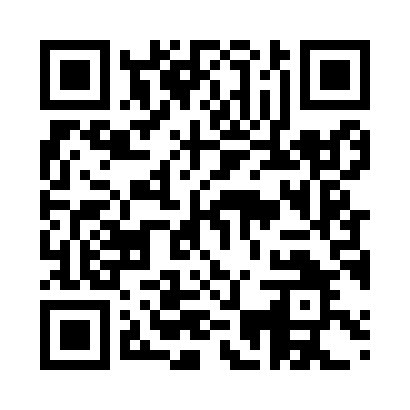 Prayer times for Konevo, BulgariaWed 1 May 2024 - Fri 31 May 2024High Latitude Method: Angle Based RulePrayer Calculation Method: Muslim World LeagueAsar Calculation Method: HanafiPrayer times provided by https://www.salahtimes.comDateDayFajrSunriseDhuhrAsrMaghribIsha1Wed4:116:041:106:088:1610:022Thu4:096:031:096:098:1710:043Fri4:066:011:096:108:1810:054Sat4:046:001:096:118:1910:075Sun4:025:591:096:118:2010:096Mon4:005:571:096:128:2110:117Tue3:585:561:096:138:2310:138Wed3:565:551:096:138:2410:149Thu3:545:541:096:148:2510:1610Fri3:535:521:096:158:2610:1811Sat3:515:511:096:158:2710:2012Sun3:495:501:096:168:2810:2113Mon3:475:491:096:178:2910:2314Tue3:455:481:096:178:3010:2515Wed3:435:471:096:188:3210:2716Thu3:415:461:096:188:3310:2917Fri3:395:451:096:198:3410:3018Sat3:385:441:096:208:3510:3219Sun3:365:431:096:208:3610:3420Mon3:345:421:096:218:3710:3521Tue3:335:411:096:228:3810:3722Wed3:315:401:096:228:3910:3923Thu3:295:391:096:238:4010:4024Fri3:285:381:096:238:4110:4225Sat3:265:381:096:248:4210:4426Sun3:255:371:106:248:4310:4527Mon3:235:361:106:258:4410:4728Tue3:225:361:106:268:4410:4829Wed3:215:351:106:268:4510:5030Thu3:195:341:106:278:4610:5131Fri3:185:341:106:278:4710:53